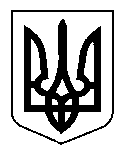 ВЕЛИКООЛЕКСАНДРІВСЬКА СЕЛИЩНА РАДАВЕЛИКООЛЕКСАНДРІВСЬКОГО РАЙОНУ  ХЕРСОНСЬКОЇ ОБЛАСТІВОСЬМОГО СКЛИКАННЯЧетверта  сесіяРІШЕННЯВід 25 січня 2021 року 	     смт Велика Олександрівка               № 154Відповідно до статті 101 Бюджетного кодексу України, на виконання рішення сесії Бериславської районної ради від 22 січня 2021 року № «Про передачу міжбюджетних трансфертів у 2021 році бюджету Великоолександрівської селищної територіальної громади», керуючись статтею 26 Закону України «Про місцеве самоврядування в Україні», селищна радаВ И Р І Ш И Л А:	1. Погодити прийняття у 2021 році міжбюджетних трансфертів у вигляді іншої субвенції з Бериславського районного бюджету на загальну суму 755 200 гривень,  в тому числі на утримання:	- комунального закладу "Великоолександрівський районний центр фiнансово-господарського обслуговування закладiв та установ освiти" Великоолександрівської районної ради Херсонської області – 53 100 гривень;	- комунальної установи "Центр професiйного розвитку педагогiчних працiвникiв" Великоолександрiвської районної ради Херсонської областi» - 35 700 гривень;	- Великоолександрівського територіального центру соціального обслуговування (надання соціальних послуг) – 666 400 гривень.	2. Доручити голові Великоолександрівської селищної ради укласти договір про міжбюджетні трансферти з головою Бериславської районної ради.	3. Контроль за виконанням цього рішення покласти на постійну комісію постійну комісію з питань бюджету, фінансів, соціально-економічного розвитку, житлово-комунального господарства та управління майном комунальної власності.Селищний голова							Н.В. КорнієнкоПро прийняття міжбюджетних трансфертів у 2021 році  